Willow Court Stables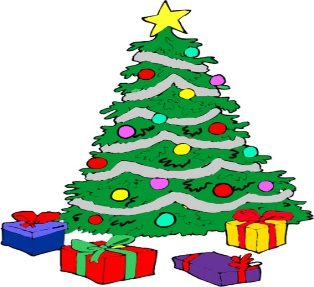 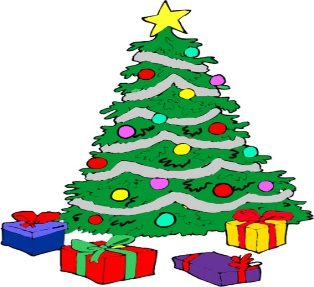 Tiny Tots clear round jumping2st February  2019Limited entries children between 5 years – 12 years old.Course can be ridden or lead rein with rider or without.Class A:   30cm cross poles and straights      ( 11.30 am )  Class B:   50 cm cross poles and straights     ( 12.30 pm )£ 5 per round or £ 7.50 for two roundsCasual festive wear allowed along with protective riding gear meeting current safety standardsEntries or enquiries to romye4@gmail.com or Mobile : 079300 55070.Course can be walked 5.30pm-6.30pm Friday 21st December or on the day before the class startsRosettes to all clear rounds and special rosettes to the most festive combination pony and rider.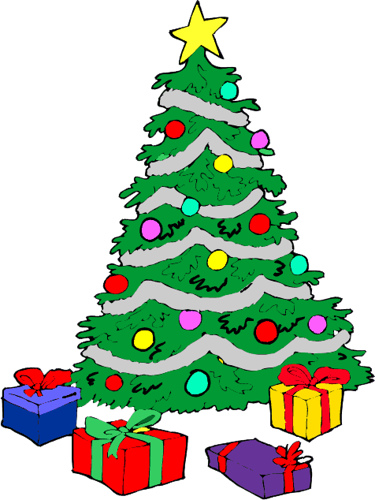 Rules:       The Organisers and owners of the land accept no   liability for any loss
or damage to property owned used or loaned to competitors, spectators,
vehicles, animal's officials    or property. However, caused. This is a condition of
entry.Any Persons seen to abuse or mistreat a horse or pony will be asked to leave the premises.No dogs allowed on the premisesChildren must be supervised at all timesNo smoking on the premisesVisitors must not enter cordoned off areasAll competitors jump at their own risk Willow Court Stables owners accept no responsibility for any accident or injury to horse or rider however caused.Horses or ponies must be the minimum age of four years.In the interest of safety, the show organises reserve the right to lower
the jumps   taking into account the weather conditions.In the event of postponing due to weather the show will move to the 29th DecemberDue to weather conditions and grazing fields  we cannot offer any  parking for trailers in the fields or elsewhere.                             Refreshments available + WCI agree to the terms above: Signed:  parent or guardian    ................................................Date:                                             ...............................................